                                                                                 SAN BOIS CASA, INC.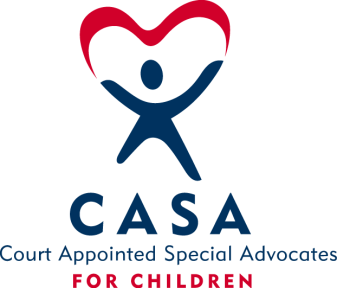                                          			 KiBois Building - 204 Wall St.                                                                                  P. O. Box 1392                                            	                      Poteau, OK 74953                                                             918-647-3267              AGENDA                    November 8, 2018	InvocationCall to OrderRoll Call (Compliance with Open Meeting Act)Welcome and Introductions of GuestsDiscussion and Possible Action on September 13, 2018 Minutes Discussion and Possible Action on Financial Report for September 2018Discussion and Possible Action on Financial Report for October 2018Discussion and Possible Action on 2018-2019 Budget RevisionsDiscussion and Possible Action on Outcome and Service Model/Organizational ValuesX.	Director’s Report – 2018/2019 Oklahoma CASA Grants, Fundraisers      XI.	Advocate Coordinator’s Report – Court Improvement Program Training, Volunteer Trainings      XII.	Business not known within 24 hours of this meetingXIII.	AdjournmentNext Meeting December 13, 2018